Εθνικό Σύστημα Διαπίστευσης 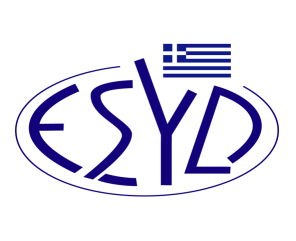 Παράρτημα F1/15 του Πιστοποιητικού Aρ. 689-5ΕΠΙΣΗΜΟ ΠΕΔΙΟ ΕΦΑΡΜΟΓΗΣ της ΔΙΑΠΙΣΤΕΥΣΗΣτουΕργαστηρίου ΔοκιμώνΒΙΟΧΗΜΙΚΗ Α.Ε. *APHA: American Public Health Association, American Water Works Association, Water Environment Federation, “Standard Methods for the Examination of Water and Wastewater”, 23η Έκδοση, 2017          # Οι παράμετροι αυτές συμμορφώνονται με τα κριτήρια επίδοσης όπως αυτά αναφέρονται στην ΚΥΑ Αριθμ. Γ1(δ)/ΓΠ οικ. 67322/ ΦΕΚ 3282 Β/1992017 που αφορούν την ποιότητα των πόσιμων νερών και ισχύει για τις παραμέτρους για τις οποίες καθορίζονται κριτήρια επίδοσης της μεθόδουΤόπος αξιολόγησης : Μόνιμες Εγκαταστάσεις – Οδός Βίνιανης, Οικισμός Νέας Ευρυτανίας ΛαμίαΕξουσιοδοτημένος υπεύθυνος υπογραφής: Μ. Πιτσαρής,  Μ. ΣκυριανούΤο Παρόν Πεδίο Διαπίστευσης αντικαθιστά το αντίστοιχο προηγούμενο με ημερομηνία 01.11.2022.                Το Πιστοποιητικό Διαπίστευσης με Αρ. 689-5, κατά ΕΛΟΤ EN ISO/IEC 17025:2017, ισχύει μέχρι τις 08.07.2027.Αθήνα, 2 Ιουνίου 2023                  Χρήστος Νέστορας      Διευθύνων Σύμβουλος του Ε.ΣΥ.Δ.Υλικά /Προϊόντα υποβαλλόμενα σε δοκιμήΤύποι δοκιμών / Μετρούμενες ιδιότητεςΕφαρμοζόμενες μέθοδοι / Χρησιμοποιούμενες τεχνικέςΜικροβιολογικές ΔοκιμέςΜικροβιολογικές ΔοκιμέςΜικροβιολογικές Δοκιμές1.  Τρόφιμα και Ζωοτροφές1.  Καταμέτρηση του συνόλου αεροβίων μικροοργανισμών στους 30 ISO 4833-1:20131.  Τρόφιμα και Ζωοτροφές2.  Καταμέτρηση των συνολικών εντεροβακτηριοειδώνISO 21528–2:20171.  Τρόφιμα και Ζωοτροφές3.  Καταμέτρηση Ε. coli θετικής στη β-γλυκουρονιδάσηISO 16649-2:20011.  Τρόφιμα και Ζωοτροφές4.  Καταμέτρηση κοαγκουλάση –θετικών σταφυλόκοκκων (Staphylococcus aureus και άλλα είδη)ISO 6888-2:20211.  Τρόφιμα και Ζωοτροφές5.  Ανίχνευση Salmonella spp Εκτός των      S. typhi και paratyphiISO 6579-1:20171.  Τρόφιμα και Ζωοτροφές6.  Ανίχνευση Listeria sppΜέθοδος Compass Listeria Agar (AFNOR BKR 23/02-11/02)1.  Τρόφιμα και Ζωοτροφές7.  Ανίχνευση Listeria monocytogenes Μέθοδος Compass Listeria Agar (AFNOR BKR 23/02-11/02)1.  Τρόφιμα και Ζωοτροφές8.  Καταμέτρηση Listeria monocytogenes Μέθοδος Compass Listeria Agar (AFNOR BKR 23/05-12/07)1.  Τρόφιμα και Ζωοτροφές9.  Kαταμέτρηση ολικών κολοβακτηριοειδώνISO 4832:2006Υλικά /Προϊόντα υποβαλλόμενα σε δοκιμήΤύποι δοκιμών / Μετρούμενες ιδιότητεςΕφαρμοζόμενες μέθοδοι / Χρησιμοποιούμενες τεχνικές2. Τρόφιμα και ζωοτροφές με aw > 0,95  Καταμέτρηση ζυμών και μυκήτωνISO 21527-1:20083. Τρόφιμα και ζωοτροφές με aw ≤ 0,95  Καταμέτρηση ζυμών και μυκήτωνISO 21527-2:20084. Νερό πόσιμο, Επιφανειακό, υπόγειο και νερό Κολυμβητηρίων1. Καταμέτρηση Συνολικού Αριθμού Μικροοργανισμών στους 22±2  ISO 6222 : 19994. Νερό πόσιμο, Επιφανειακό, υπόγειο και νερό Κολυμβητηρίων2. Καταμέτρηση Συνολικού Αριθμού Μικροοργανισμών στους 36±2  ISO 6222 : 19994. Νερό πόσιμο, Επιφανειακό, υπόγειο και νερό Κολυμβητηρίων3. Ανίχνευση και Καταμέτρηση  Ολικών Κολοβακτηριοειδών ISO 9308 – 1 : 20144. Νερό πόσιμο, Επιφανειακό, υπόγειο και νερό Κολυμβητηρίων4. Ανίχνευση και καταμέτρηση Pseudomonas aeruginosa ISO 16266 : 20064. Νερό πόσιμο, Επιφανειακό, υπόγειο και νερό Κολυμβητηρίων5. Καταμέτρηση Clostridium perfringens συμπεριλαμβανομένων των σπόρων) ISO 14189:20134. Νερό πόσιμο, Επιφανειακό, υπόγειο και νερό Κολυμβητηρίων6. Καταμέτρηση της LegionellaISO 11731:2017(εκτός § 8.4.2 και 8.4.5)5.  Νερό Πόσιμο, Επιφανειακό, υπόγειο, νερό Κολυμβητηρίων και Ακτών κολύμβησης 1. Ανίχνευση και Καταμέτρηση E. coli ISO 9308 – 1 : 20145.  Νερό Πόσιμο, Επιφανειακό, υπόγειο, νερό Κολυμβητηρίων και Ακτών κολύμβησης 2. Ανίχνευση και Καταμέτρηση Εντεροκόκκων ISO 7899 – 2 : 20006.  Νερό επιφανειακό και απόβλητα    Ανίχνευση και καταμέτρηση ολικών κολοβακτηριοειδών και κολοβακτηριοειδών κοπράνων (Fecal coliforms)APHA* 9222 B,D (23rd edition, 2017)7.  Επιφάνειες από τους χώρους παραγωγής και επεξεργασίας τροφίμων1.  Καταμέτρηση του συνόλου αεροβίων μικροοργανισμών στους 30 ISO 4833-1:20137.  Επιφάνειες από τους χώρους παραγωγής και επεξεργασίας τροφίμων2.  Καταμέτρηση των συνολικών εντεροβακτηριοειδώνISO 21528–2:20177.  Επιφάνειες από τους χώρους παραγωγής και επεξεργασίας τροφίμων3. Καταμέτρηση κοαγκουλάση –θετικών σταφυλόκοκκων (Staphylococcus aureus και άλλα είδη)ISO 6888-2:20217.  Επιφάνειες από τους χώρους παραγωγής και επεξεργασίας τροφίμων4. Ανίχνευση Salmonella spp εκτός των      S. typhi και paratyphiISO 6579-1:20177.  Επιφάνειες από τους χώρους παραγωγής και επεξεργασίας τροφίμων5.  Ανίχνευση Listeria sppΜέθοδος Compass Listeria Agar (AFNOR BKR 23/02-11/02)Υλικά /Προϊόντα υποβαλλόμενα σε δοκιμήΤύποι δοκιμών / Μετρούμενες ιδιότητεςΕφαρμοζόμενες μέθοδοι / Χρησιμοποιούμενες τεχνικές7.  Επιφάνειες από τους χώρους παραγωγής και επεξεργασίας τροφίμων (συνέχεια)6. Ανίχνευση Listeria monocytogenes Μέθοδος Compass Listeria Agar (AFNOR BKR 23/02-11/02)7.  Επιφάνειες από τους χώρους παραγωγής και επεξεργασίας τροφίμων (συνέχεια)7. Καταμέτρηση Listeria monocytogenes Μέθοδος Compass Listeria Agar (AFNOR BKR 23/05-12/07)7.  Επιφάνειες από τους χώρους παραγωγής και επεξεργασίας τροφίμων (συνέχεια)8. Kαταμέτρηση ολικών κολοβακτηριοειδώνISO 4832:20068.  Περιβαλλοντικά δείγματα που σχετίζονται με το νερό (επιφάνειες από πύργους ψύξης, κλιματιστικά, οδοντιατρεία κλπ.) (Matrix B)1. Καταμέτρηση της LegionellaISO 11731:2017Annex J; Procedure 11,12,13; Medium C-GVPCΧημικές ΔοκιμέςΧημικές ΔοκιμέςΧημικές Δοκιμές1.   Νερά πόσιμα, επιφανειακά, υπόγεια1.   Νερά πόσιμα, επιφανειακά,       υπόγεια       (συνέχεια)1. Προσδιορισμός των ανιόντων: Φθοριούχα (F-), Χλωριούχα (Cl-), Βρωμιούχα (Br-), Νιτρικά (NO3-), Νιτρώδη (NO2-), Φωσφορικά (PO43-), Θειικά (SO42-)  (#)Εσωτερική μέθοδος Χ-503 (Ιοντική Χρωματογραφία, IC-CD) βασιζόμενη στην ISO 10304-1:2007/Cor 1: 20101.   Νερά πόσιμα, επιφανειακά, υπόγεια1.   Νερά πόσιμα, επιφανειακά,       υπόγεια       (συνέχεια)2. Προσδιορισμός των κατιόντων: Λιθίου (Li+),  Νατρίου (Na+), Αμμωνίου (NH4+), Καλίου (K+), Μαγνησίου (Mg2+),  Ασβεστίου (Ca2+)  (#)Εσωτερική μέθοδος Χ-504 (Ιοντική Χρωματογραφία, IC-CD) βασιζόμενη στην ISO 14911:19981.   Νερά πόσιμα, επιφανειακά, υπόγεια1.   Νερά πόσιμα, επιφανειακά,       υπόγεια       (συνέχεια)3. Προσδιορισμός ολικής σκληρότηταςAPHA* 2340 B. (23rd edition, 2017) 1.   Νερά πόσιμα, επιφανειακά, υπόγεια1.   Νερά πόσιμα, επιφανειακά,       υπόγεια       (συνέχεια)4. Προσδιορισμός μόνιμης σκληρότηταςΥπολογιστικά από την ολική και την παροδική σκληρότητα1.   Νερά πόσιμα, επιφανειακά, υπόγεια1.   Νερά πόσιμα, επιφανειακά,       υπόγεια       (συνέχεια)5. Προσδιορισμός Υπερμαγγανικού Δείκτη (Οξειδωσιμότητα) (#)ISO 8467:19931.   Νερά πόσιμα, επιφανειακά, υπόγεια1.   Νερά πόσιμα, επιφανειακά,       υπόγεια       (συνέχεια)6. Προσδιορισμός βαρέων μετάλλων: Αργίλιο (Al), Κάδμιο (Cd), Χρώμιο (Cr), Χαλκός (Cu), Μαγγάνιο (Mn), Νικέλιο (Ni), Μόλυβδος (Pb), Αρσενικό (As), Σίδηρος (Fe)  (#)APHA* 3113Β. (23rd edition, 2017) GF AASΦασματομετρία ΑτομικήςΑπορρόφησης με Φούρνο Γραφίτη1.   Νερά πόσιμα, επιφανειακά, υπόγεια1.   Νερά πόσιμα, επιφανειακά,       υπόγεια       (συνέχεια)7. Προσδιορισμός Υδραργύρου (Hg)  (#)Εσωτερική μέθοδος βασισμένη στην EPA 245.7 Προσδιορισμόςμε Φασματομετρία Ατομικής Απορρόφησης ψυχρού ατμού(cold – vapor, AAS)1.   Νερά πόσιμα, επιφανειακά, υπόγεια1.   Νερά πόσιμα, επιφανειακά,       υπόγεια       (συνέχεια)8. Προσδιορισμός Αντιμονίου (Sb)  (#)Εσωτερική μέθοδος βασισμένη στην ISO 17378-1:2014Προσδιορισμός με παραγωγή υδριδίων και ατομική φασματοσκοπία φθορισμού (HG-AFS)1.   Νερά πόσιμα, επιφανειακά, υπόγεια1.   Νερά πόσιμα, επιφανειακά,       υπόγεια       (συνέχεια)9. Προσδιορισμός Σεληνίου (Se)  (#)Εσωτερική μέθοδος βασισμένη στην ISO 17379-1:2013Προσδιορισμός με παραγωγή υδριδίων και ατομική φασματοσκοπία φθορισμού (HG-AFS)2. Νερά πόσιμα, επιφανειακά, υπόγεια     και απόβλητα2. Νερά πόσιμα,  επιφανειακά, υπόγεια     και απόβλητα (συνέχεια)1. Προσδιορισμός pH (#)Μέθοδος Βασισμένη στην APHA* 4500-H+ B/(23rd edition, 2017)2. Νερά πόσιμα, επιφανειακά, υπόγεια     και απόβλητα2. Νερά πόσιμα,  επιφανειακά, υπόγεια     και απόβλητα (συνέχεια)2. Προσδιορισμός  ηλεκτρικής αγωγιμότητας  (#)APHA* 2510 B/(23rd edition, 2017)2. Νερά πόσιμα, επιφανειακά, υπόγεια     και απόβλητα2. Νερά πόσιμα,  επιφανειακά, υπόγεια     και απόβλητα (συνέχεια)3. Προσδιορισμός ολικής και σύνθετης αλκαλικότητας, ανθρακικών και όξινων ανθρακικών και παροδικής σκληρότηταςAPHA* 2320 B. (23rd edition, 2017)2. Νερά πόσιμα, επιφανειακά, υπόγεια     και απόβλητα2. Νερά πόσιμα,  επιφανειακά, υπόγεια     και απόβλητα (συνέχεια)4. Προσδιορισμός εξασθενούς χρωμίου (Cr(VI)) (#)HACH Method 8023 βασισμένη στην APHA* 3500-Cr Β/(23rd edition, 2017)2. Νερά πόσιμα, επιφανειακά, υπόγεια     και απόβλητα2. Νερά πόσιμα,  επιφανειακά, υπόγεια     και απόβλητα (συνέχεια)5. Προσδιορισμός Ολικού και διαλυμένου φωσφόρου (P-PO4)HACH: LCK 3492. Νερά πόσιμα, επιφανειακά, υπόγεια     και απόβλητα2. Νερά πόσιμα,  επιφανειακά, υπόγεια     και απόβλητα (συνέχεια)6. Προσδιορισμός Αμμωνίου (NΗ4+)  (#)HACH: LCK 3042. Νερά πόσιμα, επιφανειακά, υπόγεια     και απόβλητα2. Νερά πόσιμα,  επιφανειακά, υπόγεια     και απόβλητα (συνέχεια)7. Προσδιορισμός Νιτρικών (NO3-)  (#)HACH: LCK 3392. Νερά πόσιμα, επιφανειακά, υπόγεια     και απόβλητα2. Νερά πόσιμα,  επιφανειακά, υπόγεια     και απόβλητα (συνέχεια)8. Προσδιορισμός Νιτρωδών (NO2)  (#)HACH: LCK 3412. Νερά πόσιμα, επιφανειακά, υπόγεια     και απόβλητα2. Νερά πόσιμα,  επιφανειακά, υπόγεια     και απόβλητα (συνέχεια)9. Προσδιορισμός ελεύθερων κυανιούχων (CN-)  HACH METHOD 80272. Νερά πόσιμα, επιφανειακά, υπόγεια     και απόβλητα2. Νερά πόσιμα,  επιφανειακά, υπόγεια     και απόβλητα (συνέχεια)10. Προσδιορισμός Βορίου (Β) (#) Merck: Boron Cell Test method 1008262. Νερά πόσιμα, επιφανειακά, υπόγεια     και απόβλητα2. Νερά πόσιμα,  επιφανειακά, υπόγεια     και απόβλητα (συνέχεια)11. Προσδιορισμός Θολερότητας (#)APHA* 2130 B/(23rd edition, 2017), με φορητό νεφελόμετρο2. Νερά πόσιμα, επιφανειακά, υπόγεια     και απόβλητα2. Νερά πόσιμα,  επιφανειακά, υπόγεια     και απόβλητα (συνέχεια)12. Προσδιορισμός πυριτικών (SiO2)APHA* 4500-SiO2 D+E. (23rd edition, 2017)2. Νερά πόσιμα, επιφανειακά, υπόγεια     και απόβλητα2. Νερά πόσιμα,  επιφανειακά, υπόγεια     και απόβλητα (συνέχεια)13. Προσδιορισμός συνολικού αζώτου (ΤΝ)HACH: LCK 1382. Νερά πόσιμα, επιφανειακά, υπόγεια     και απόβλητα2. Νερά πόσιμα,  επιφανειακά, υπόγεια     και απόβλητα (συνέχεια)14. Προσδιορισμός Συνολικού αζώτου κατά  Kjeldahl (TKN),Συνολικού οξειδώσιμου αζώτου (ΤΟΝ),    Ανόργανου και οργανικού αζώτουΕσωτερική μέθοδος Χ532 μέρος Β, υπολογιστικός προσδιορισμός2. Νερά πόσιμα, επιφανειακά, υπόγεια     και απόβλητα2. Νερά πόσιμα,  επιφανειακά, υπόγεια     και απόβλητα (συνέχεια)15. Προσδιορισμός Ολικών Στερεών (Ξηρό Υπόλειμμα - TS)APHA* 2540 B. (23rd edition, 2017)2. Νερά πόσιμα, επιφανειακά, υπόγεια     και απόβλητα2. Νερά πόσιμα,  επιφανειακά, υπόγεια     και απόβλητα (συνέχεια)16. Προσδιορισμός Ολικών Διαλυμένων Στερεών (TDS)Τροποποιημένη μέθοδος  APHA* . (23rd edition, 2017)2. Νερά πόσιμα, επιφανειακά, υπόγεια     και απόβλητα2. Νερά πόσιμα,  επιφανειακά, υπόγεια     και απόβλητα (συνέχεια)17. Προσδιορισμός Ολικών Αιωρούμενων Στερεών (TSS)APHA* 2540 D. (23rd edition, 2017)3.  Νερά πόσιμα, επιφανειακά, υπόγεια, θαλασσινά  και απόβλητα Προσδιορισμός χρώματος (#)Τροποποιημένη μέθοδος Χ-516 APHA*  (23rd edition, 2017)4.  Νερά επιφανειακά και απόβλητα1. Προσδιορισμός χημικώς απαιτούμενου οξυγόνου (COD)HACH LANGE: 314, 514 βασισμένη στην APHA* 5220-D/(23rd edition, 2017)4.  Νερά επιφανειακά και απόβλητα2. Προσδιορισμός βιοχημικώς απαιτούμενου οξυγόνου (BOD)Μανομετρική μέθοδος                   βασισμένη στην APHA* 5210  D (23rd edition, 2017)5. Νερά πόσιμα, επιφανειακά, υπόγεια και κολυμβητικών δεξαμενών   Προσδιορισμός ελεύθερου (υπολειμματικού) και ολικού χλωρίουAPHA* 4500-G. (23rd edition, 2017), με φορητό φωτόμετρο6. Φυτικά έλαια6. Φυτικά έλαια(συνέχεια)1. Προσδιορισμός των ελεύθερων λιπαρών οξέων, εν ψυχρώ μέθοδος International Olive Council COI/T.20/Doc. No. 346. Φυτικά έλαια6. Φυτικά έλαια(συνέχεια)2. Προσδιορισμός του αριθμού υπεροξειδίωνInternational Olive CouncilCOI/T.20/Doc. No. 356. Φυτικά έλαια6. Φυτικά έλαια(συνέχεια)3. Συντελεστής απόσβεσης για λ=232 nm (K232)International Olive Council COI/T.20/Doc. No. 196. Φυτικά έλαια6. Φυτικά έλαια(συνέχεια)4. Συντελεστής απόσβεσης για λ=268 nm (K268)International Olive Council COI/T.20/Doc. No. 196. Φυτικά έλαια6. Φυτικά έλαια(συνέχεια)5. Μεταβλητότητα της ειδικής απόσβεσης (ΔΚ)International Olive Council COI/T.20/Doc. No. 19ΔειγματοληψίαΔειγματοληψίαΔειγματοληψία1. Νερά πόσιμα, επιφανειακά, υπόγεια, θαλασσινό νερό ακτών κολύμβησης και κολυμβητικών δεξαμενών, λύματα και απόβλητα   Προσδιορισμός φυσικοχημικών παραμέτρων και μικροοργανισμώνISO 5667-1:2020 ISO 5667-3:2018 ISO 5667-4:2016 ISO 5667-5:2006ISO 5667-6:2014ISO 5667-10:2020ISO 5667-11:2009 ISO 5667-14:2014ISO 19458:2006Οδηγία 2006/7/ΕΚ2. Δείγματα επιφανειών από τους χώρους παραγωγής και επεξεργασίας τροφίμωνΔειγματοληψία  με τη χρήση βαμβακοφόρων στυλεών για  την ανίχνευση και τον προσδιορισμό μικροβιολογικών παραμέτρωνISO 18593:2018